		Teacher-Staff Membership Application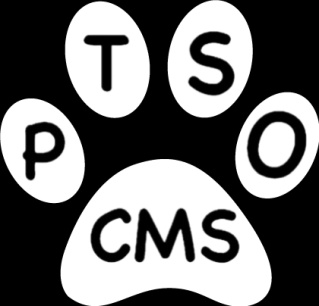 Along with helping make improvements to our school PTSO membership provides you with Monthly Prize Giveaways.  By joining, your name will be place in the monthly drawings for gift cards.   The cost of the PTSO membership is only $5 per family.  Please make your checks payable to CMS PTSO.Teacher-Staff Name: ___________________________________________________________Grade: _________	   Job Position (teacher, parapro, custodian, etc):_____________________________Address: _____________________________________________________________________	     _____________________________________________________________________Home no. (_____) ________________________   Cell no. (_____) _______________________Email address: ________________________________________________________________Would you like to be on the PTSO email list?         YES                 NOWould you be willing to help with PTSO activities this year?       YES      NOPlease list any child(ren) you have a CMS:#1 	Child’s name: __________________________________________________	Teacher’s Name: ___________________________  Grade: _____________#2 	Child’s name: __________________________________________________	Teacher’s Name: ___________________________  Grade: _____________PTSO USE ONLY: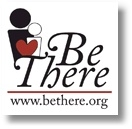 Payment Received on: __________________________, 2014Paid By:   _____Cash		_____ Check (No. _________)